363110, Республика Северная Осетия – Алания, с. Михайловское, ул. К. Либкнехта, 84;                                                          тел./ факс: 8(6738) 23-01-06; 23-00-09, http://адм-михайловское.рф, e-mail: s.adm.mix@mail.ruРАСПОРЯЖЕНИЕ № 74 о/дс. Михайловское                                                   « 20» декабря  2019г.О назначении ответственного должностного лица за ведение и сохранность похозяйственных книг  В соответствии с Федеральным законом от 07.07.2003 г.№112-ФЗ «О личном подсобном хозяйстве», Приказа Минсельхоза РФ от 11.10.2010 года «Об утверждении формы и порядка ведения похозяйственных книг органами местно самоуправления поселений и органами местного самоуправления городских округов»,  Федеральным законом от 07 июля 2003 года № 112-ФЗ «О личном подсобном хозяйстве»распоряжаюсь:1.Назначить специалиста администрации Михайловского сельского поселения Пригородного района РСО-Алания Тегетаеву Агунду Алихановну ответственной за ведении и сохранность похозяйственных книг в администрации Михайловского сельского поселения и их своевременную и качественную закладку на 5(пять)  лет.  2. Вменить в обязанности специалиста администрации администрации Михайловского сельского поселения Тегетаевой А.А.:2.1. своевременно и качественно вносить в похозяйственные книги сведения предоставляемые на добровольной основе членами хозяйств;2.2. осуществлять записи в похозяйственных книгах самостоятельно согласно установленного порядка ведения похозяйственных книг;2.3. при закладке книг обеспечить конфиденциальность информации, представляемой гражданами, ведущими хозяйство, и содержащейся в книгах, их сохранность и защиту в соответствии с законодательством Российской Федерации.3.Настоящее распоряжение обнародовать в установленном порядке и разместить на официальном сайте администрации Михайловского сельского поселения в сети Интернет.4. Контроль за выполнением данного распоряжения оставляю за главным специалистом администрации Михайловского сельского поселения Гаглоевой З.Н.Глава Михайловского сельского поселения                                         А.З. КисиевУæрæсейы ФедерациРеспубликæЦæгат Ирыстон – АланиГорæтгæрон районы Михаловскы хъæуыадминистраци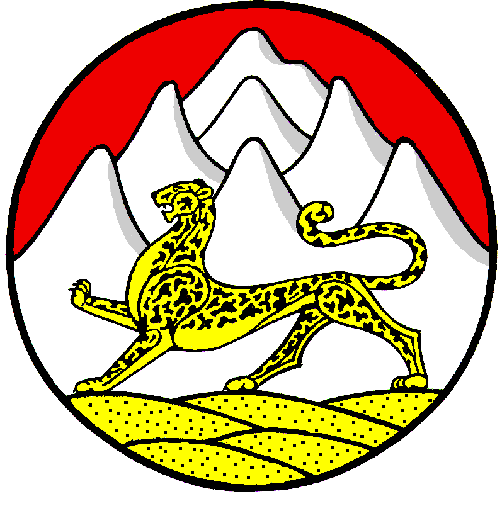 Российская ФедерацияРеспубликаСеверная Осетия – АланияАдминистрация Михайловского сельского поселения Пригородного района 